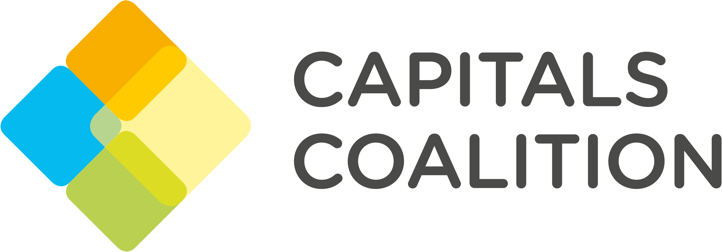 แนวทางการปฎิบัติงาน TEEB เพื่อการเกษตรและอาหาร สำหรับภาคธุรกิจแผ่นแบบการประเมินสำหรับผู้ใช้งานเมษายน 2565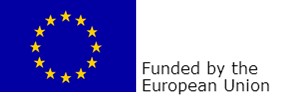 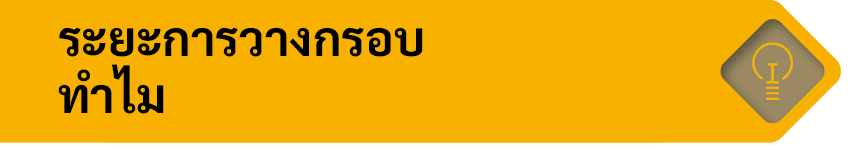 ขั้นตอน 01 : เริ่มงานผลลัพธ์ที่คุณควรได้จากขั้นตอนนี้ :ความเข้าใจแนวคิดเรื่องของทุนต่างๆ และเรื่องของสต็อก กระแส และมูลค่าความเข้าใจปฎิสัมพันธ์ระหว่างทุนประเภทต่างๆตัวบ่งชี้การประยุกต์ใช้ในธุรกิจของคุณการสนับสนุนจากผู้มีส่วนได้ส่วนเสียหลักของธุรกิจในการทำแบบประเมินความเข้าใจเบื้องต้นเกี่ยวกับทรัพยากรที่จำเป็นในการประเมินทุนต่างๆเชิงบูรณาการ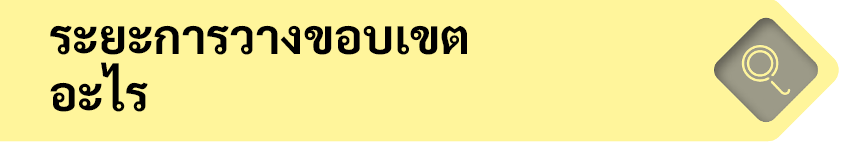 ขั้นตอน 02 : นิยามวัตถุประสงค์ผลลัพธ์ที่คุณควรได้จากขั้นตอนนี้ :กลุ่มเป้าหมายชัดเจนที่จะต้องพิจารณา และประยุกต์ใช้ผลลัพธ์จากการประเมินในที่สุดรายชื่อผู้มีส่วนได้ส่วนเสียและระดับการมีส่วนร่วมที่เหมาะสมประโยชน์เฉพาะเจาะจงที่คุณคาดว่าจะได้รับจากการประเมินวัตถุประสงค์สำหรับการประเมินที่ชัดเจนจากผลลัพธ์ต่างๆข้างต้นขั้นตอน 03 : วางขอบเขตการประเมินผลลัพธ์ที่คุณควรได้จากขั้นตอนนี้ :ขอบเขตที่ชัดเจนและเหมาะสมสำหรับวัตถุประสงค์และการประเมินของคุณ ขั้นตอน 04 : กำหนดผลกระทบและ/หรือภาวะพึ่งพิงผลลัพธ์ที่คุณควรได้จากขั้นตอนนี้ :รายการที่เรียงลำดับตามความสำคัญของปัจจัยที่ขับเคลื่อนผลกระทบและภาวะพึ่งพิง และการเปลี่ยนแปลงของทุนที่จะนำมารวมอยู่ในการประเมิน โครงร่างปัจจัยเพื่อการขับเคลื่อนด้านผลกระทบและ/หรือภาวะพึ่งพิง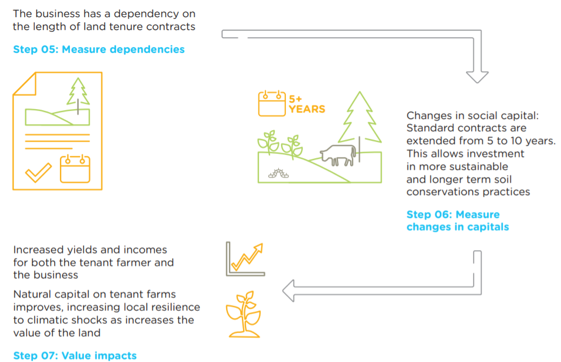 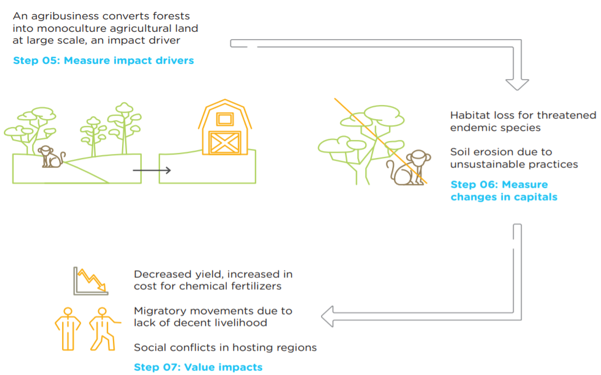 ตัวอย่าง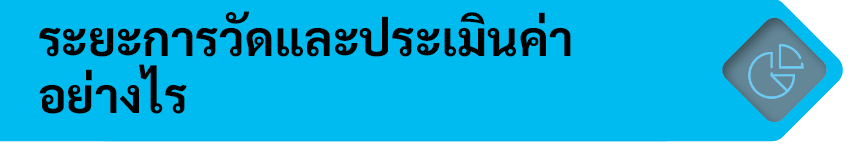 ขั้นตอน 05 : การวัดปัจจัยขับเคลื่อนผลกระทบและ/หรือภาวะพึ่งพิงผลลัพธ์ที่คุณควรได้จากขั้นตอนนี้ :แผนผังกิจกรรมของห่วงโซ่มูลค่าที่เกี่ยวพันกับปัจจัยที่ขับเคลื่อนผลกระทบและ/หรือภาวะพึ่งพิงรายการตัวชี้วัดสำหรับปัจจัยขับเคลื่อนผลกระทบและ/หรือภาวะพึ่งพิงแต่ละอย่างที่สอดคล้องกับจุดมุ่งเน้นขององค์กรและขอบเขตห่วงโซ่มูลค่าระบุได้ว่ามีข้อมูลอะไรพร้อมใช้และยังขาดข้อมูลใดบ้างขั้นตอน 06 : การวัดการเปลี่ยนแปลงสภาพของทุนในธุรกิจผลลัพธ์ที่คุณควรได้จากขั้นตอนนี้ :รายการการเปลี่ยนแปลงของทุนต่างๆที่มีนัยสำคัญต่อธุรกิจของคุณที่สัมพันธ์กับผลกระทบและ/หรือภาวะพึ่งพิงในธุรกิจของคุณโดยอิงกับจุดมุ่งเน้นขององค์กรและขอบแบ่งเขตห่วงโซ่มูลค่าที่กำหนดไว้แล้วโดยการเปลี่ยนแปลงเหล่านี้ควรจะแสดงออกมาเป็นข้อมูลเชิงคุณภาพหรือเชิงปริมาณประมาณค่าแบบถ่วงน้ำหนักด้วยความน่าจะเป็นของการเปลี่ยนแปลงที่เกี่ยวเนื่องกันขั้นตอน 07 : การประเมินค่าผลกระทบและ/หรือภาวะพึ่งพิงผลลัพธ์ที่คุณควรได้จากขั้นตอนนี้ :การประเมินค่าของต้นทุนและผลประโยชน์ที่ครอบคลุมครบถ้วน (ไม่ว่าจะเป็นเชิงคุณภาพ เชิงปริมาณ หรือเชิงเงินตรา) การจดบันทึกสมมุติฐานที่สำคัญ.แหล่งที่มาของข้อมูล ข้อจำกัด วิธีการที่ใช้ และมูลค่าที่เป็นผลลัพธ์อย่างครบถ้วน 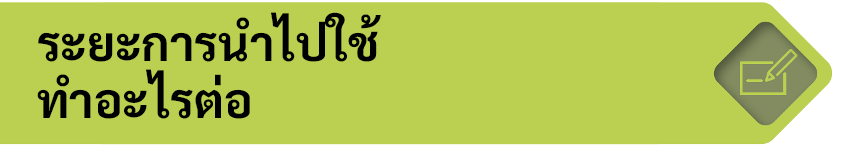 ขั้นตอน 08 : การตีความและการทดสอบผลลัพธ์ผลลัพธ์ที่คุณควรได้จากขั้นตอนนี้ :บทสรุปของ: ผลลัพธ์ที่เรียบเรียงออกมาในทางที่สมเหตุสมผลและสามารถนำมาตีความภายในองค์กร รวมทั้งเผยแพร่แก่ผู้ที่เกี่ยวข้องได้ข้อมูลสำคัญ คำเตือน สมมุติฐาน และความไม่แน่นอน รวมทั้งผลลัพธ์จากการวิเคราะห์ความอ่อนไหวหากมีความเหมาะสมต่อการเผยแพร่ ผลผลิตจากการตรวจสอบความสมเหตุสมผลและการทวนสอบภายในและภายนอก (หากเหมาะสม) เกี่ยวกับกระบวนการประเมินและผลลัพธ์ รวมถึงการยอมรับเชิงวัตถุวิสัยถึงสมมุติฐานหลักที่ใช้และความไม่แน่นอนเกี่ยวกับผลลัพธ์ที่ได้ การบันทึกเกี่ยวกับกระบวนการตรวจทานไป รวมถึงวิธีการทดสอบสมมุติฐานสำคัญยิ่งยวดว่าทำไปอย่างไร ระดับความมั่นใจที่กำหนดว่าจำเป็นต้องมีคือระดับใดและทำไม ขั้นตอน 09 : ลงมือปฏิบัติผลลัพธ์ที่คุณควรได้จากขั้นตอนนี้ :สิ่งที่คุณจะทำจากการเรียนรู้ผลลัพธ์ในการประเมินแผนการสื่อสารแผนการทำให้การประเมินทุนต่างๆเป็นส่วนหนึ่งของแนววิธีในการทำธุรกิจของคุณชื่อองค์กร/ธุรกิจ :ลิงก์ของเว็บไซต์องค์กร/ธุรกิจ :หมายเหตุสำหรับผู้ทำแบบประเมินขอต้อนรับเข้าสู่แผ่นแบบการประเมินหรือเทมเพลตสำหรับผู้ทำแบบประเมินแนวทางการปฏิบัติงาน TEEBAgriFood สำหรับภาคธุรกิจ ซึ่งเป็นเครื่องมือเชิงปฏิบัติที่จะช่วยให้คุณทำการตัดสินใจในธุรกิจของคุณได้ดีขึ้น  ในขณะที่คุณทำการประเมินธุรกิจของคุณ คุณสามารถตอบคำถามในช่องที่มีข้อความสีเทา หรือคลิ๊กที่กล่องต่างๆได้ คุณสามารถบันทึกคำตอบทั้งหมดในแผ่นแบบประเมินนี้ หรือลิงก์ไปที่สเปรดชีตส่วนตัวของคุณเองก็ได้  โดยข้อมูลทั้งหมดในการประเมินนี้จะถูกจัดเก็บเป็นความลับในแต่ละขั้น โปรดดำเนินการตามแนวปฏิบัติอย่างครบถ้วน ก่อนจะดำเนินการขั้นต่อไป การประเมินนี้เป็นแบบทำซ้ำได้ ดังนั้น ผู้ทำแบบประเมินสามารถย้อนไปทบทวนขั้นตอนก่อนหน้านี้ ขณะทำขั้นต่อถัดๆไปได้ เพื่อให้เกิดความสอดคล้องกัน โปรดแสดงความคิดเห็นอย่างตรงไปตรงมา หากมีคำถามหรือไม่แน่ใจในเนื้อหาของแบบประเมิน ทีม TEEBAgriFood สำหรับภาคธุรกิจ พร้อมจะให้การสนับสนุนคุณในการทำแบบประเมินนี้คุณจะพบเลขหน้าและการอ้างอิงถึงแนวทางการปฏิบัติงานสำหรับภาคธุรกิจและกรอบข้อมูล อันเป็นการอธิบายเพิ่มเติมอย่างละเอียดที่จะช่วยให้คุณทำแบบประเมินในขั้นตอนต่างๆได้คุณสามารถเปิดอ่านแนวทางการปฏิบัติงานได้ที่นี่หากต้องการข้อมูลเพิ่มเติมเกี่ยวกับเครื่องมือ ฐานข้อมูลส่วนเสริมต่างๆ โปรดดูภาคผนวก ก หน้า 117 ของแนวทางการปฏิบัติงานผู้ใช้สามารถอ่านตัวอย่างแผ่นแบบประเมินสำหรับผู้ใช้งานจัดทำโดย Great Gains ซึ่งอาจจะช่วยสร้างแรงบันดาลใจ และสาธิตให้เห็นวิธีการดำเนินขั้นตอนต่างๆได้คำถามที่ขั้นตอนนี้จะตอบคำถามที่ขั้นตอนนี้จะตอบสิ่งที่ต้องทำทำไมคุณจึงควรทำการประเมินทุนต่างๆ 1.2.1 ทำความคุ้นเคยกับแนวคิดพื้นฐานเรื่องของทุน 1.2.1 ทำความคุ้นเคยกับแนวคิดพื้นฐานเรื่องของทุน 1.2.1 ทำความคุ้นเคยกับแนวคิดพื้นฐานเรื่องของทุน ทำไมคุณจึงควรทำการประเมินทุนต่างๆ 1.2.2 ประยุกต์ใช้แนวคิดเรื่องทุนต่างๆในบริบทของธุรกิจของคุณ1.2.2 ประยุกต์ใช้แนวคิดเรื่องทุนต่างๆในบริบทของธุรกิจของคุณ1.2.2 ประยุกต์ใช้แนวคิดเรื่องทุนต่างๆในบริบทของธุรกิจของคุณทำไมคุณจึงควรทำการประเมินทุนต่างๆ 1.2.3 เตรียมการประเมินธุรกิจของคุณ 1.2.3 เตรียมการประเมินธุรกิจของคุณ 1.2.3 เตรียมการประเมินธุรกิจของคุณ คำถาม หน้า1. บริบทของกิจกรรมธุรกิจของคุณในปัจจุบันคืออะไร และอาจจะเป็นอย่างไรในอนาคตน.13โปรดอธิบายโปรดอธิบาย2ก. คุณทราบถึงผลกระทบและภาวะพึ่งพิงอะไรบ้างในธุรกิจของคุณน.12, 13, 14, 15โปรดอธิบายผลกระทบและภาวะพึ่งพิงโปรดอธิบายผลกระทบและภาวะพึ่งพิง2ข. ผลกระทบและภาวะพึ่งพิงเหล่านี้สามารถสร้างความเสี่ยงและโอกาสอะไรได้บ้างน.17, 18 ด้านการปฏิบัติงาน  ด้านกฎหมาย และระเบียบข้อบังคับ ด้านชื่อเสียง และการตลาด	 ด้านการเงิน ด้านสังคมโปรดอธิบายความเสี่ยงและโอกาส ด้านการปฏิบัติงาน  ด้านกฎหมาย และระเบียบข้อบังคับ ด้านชื่อเสียง และการตลาด	 ด้านการเงิน ด้านสังคมโปรดอธิบายความเสี่ยงและโอกาส3. คุณอาจนำผลลัพธ์จากการประเมินไปประยุกต์ใช้ทางด้านใดได้บ้างน.19, 20 ประเมินความเสี่ยงและโอกาส เปรียบเทียบตัวเลือกต่างๆ ประเมินผลกระทบต่อผู้มีส่วนได้ส่วนเสีย ประเมินมูลค่ายอดรวม สื่อสารภายในและภายนอกองค์กร อื่นๆโปรดอธิบาย ประเมินความเสี่ยงและโอกาส เปรียบเทียบตัวเลือกต่างๆ ประเมินผลกระทบต่อผู้มีส่วนได้ส่วนเสีย ประเมินมูลค่ายอดรวม สื่อสารภายในและภายนอกองค์กร อื่นๆโปรดอธิบาย4. ผู้มีส่วนได้ส่วนเสียภายในผู้ใดบ้างอาจสนับสนุนการประเมินของคุณน.21โปรดอธิบายโปรดอธิบาย5. คุณจำเป็นต้องใช้ทรัพยากรอะไรบ้าง (เวลา ทักษะ) ในการประเมิน น.21โปรดอธิบายโปรดอธิบายคำถามที่ขั้นตอนนี้จะตอบสิ่งที่ต้องทำอะไรคือวัตถุประสงค์ของการประเมินของคุณ 2.2.1 ระบุกลุ่มเป้าหมายของคุณ2.2.1 ระบุกลุ่มเป้าหมายของคุณอะไรคือวัตถุประสงค์ของการประเมินของคุณ 2.2.2 ระบุผู้มีส่วนได้ส่วนเสียและระดับการเข้าร่วมที่เหมาะสม 2.2.2 ระบุผู้มีส่วนได้ส่วนเสียและระดับการเข้าร่วมที่เหมาะสม อะไรคือวัตถุประสงค์ของการประเมินของคุณ 2.2.3 แจกแจงวัตถุประสงค์ของการประเมินของคุณให้ชัดเจน 2.2.3 แจกแจงวัตถุประสงค์ของการประเมินของคุณให้ชัดเจน คำถาม หน้า1. คุณกำลังประเมินทุน (Capital) ประเภทใดน.10, 11, 12, 16 ทุนธรรมชาติ ทุนมนุษย์ ทุนทางสังคม ทุนที่ผลิตขึ้น ทุนธรรมชาติ ทุนมนุษย์ ทุนทางสังคม ทุนที่ผลิตขึ้น2. โปรดระบุกลุ่มเป้าหมายในการประเมินน.25, 26โปรดอธิบายโปรดอธิบาย3. โปรดระบุผู้มีส่วนได้ส่วนเสียในธุรกิจของคุณน.26โปรดอธิบายโปรดอธิบาย4. โปรดระบุอย่างเฉพาะเจาะจงถึงประโยชน์ที่คุณคาดหวังจากการประเมินน.28โปรดอธิบายโปรดอธิบาย5.โปรดระบุวัตถุประสงค์ในการประเมินน.27โปรดอธิบายโปรดอธิบายคำถามที่ขั้นตอนนี้จะตอบ สิ่งที่ต้องทำขอบเขตที่เหมาะสมกับวัตถุประสงต์คืออะไร 3.2.1 กำหนดจุดมุ่งเน้นขององค์กร 3.2.1 กำหนดจุดมุ่งเน้นขององค์กร ขอบเขตที่เหมาะสมกับวัตถุประสงต์คืออะไร 3.2.2 กำหนดขอบเขตของห่วงโซ่มูลค่า 3.2.2 กำหนดขอบเขตของห่วงโซ่มูลค่า ขอบเขตที่เหมาะสมกับวัตถุประสงต์คืออะไร 3.2.3 ระบุการใช้ทัศนมิติด้านมูลค่าของผู้ใช้ขอบเขตที่เหมาะสมกับวัตถุประสงต์คืออะไร 3.2.4 ระบุการประเมินผลกระทบและ/หรือภาวะพึ่งพิง 3.2.4 ระบุการประเมินผลกระทบและ/หรือภาวะพึ่งพิง ขอบเขตที่เหมาะสมกับวัตถุประสงต์คืออะไร 3.2.5 เลือกประเภทของมูลค่าที่จะพิจารณา 3.2.5 เลือกประเภทของมูลค่าที่จะพิจารณา ขอบเขตที่เหมาะสมกับวัตถุประสงต์คืออะไร 3.2.6 พิจารณาประเด็นทางเทคนิคอื่นๆ3.2.6 พิจารณาประเด็นทางเทคนิคอื่นๆขอบเขตที่เหมาะสมกับวัตถุประสงต์คืออะไร 3.2.7 จัดการกับประเด็นสำคัญด้านการวางแผน คำถาม หน้า1. โปรดระบุจุดมุ่งเน้นขององค์กรของคุณในการประเมินน.30, 31 บริษัท/องค์กร           โครงการ           ตัวผลิตภัณฑ์/สินค้าโปรดอธิบาย บริษัท/องค์กร           โครงการ           ตัวผลิตภัณฑ์/สินค้าโปรดอธิบาย2. โปรดระบุขอบเขตห่วงโซ่มูลค่าในธุรกิจของคุณน.31, 32 ต้นน้ำ           ปฏิบัติการทางตรง           ปลายน้ำโปรดอธิบาย ต้นน้ำ           ปฏิบัติการทางตรง           ปลายน้ำโปรดอธิบาย3. โปรดระบุผลกระทบและ/หรือภาวะพึ่งพิงที่จะใช้ในการประเมินน.33 ผลกระทบต่อธุรกิจของคุณ ผลกระทบต่อสังคม ภาวะพึ่งพิงของธุรกิจของคุณโปรดอธิบาย ผลกระทบต่อธุรกิจของคุณ ผลกระทบต่อสังคม ภาวะพึ่งพิงของธุรกิจของคุณโปรดอธิบาย4. โปรดระบุทัศนมิติด้านมูลค่าของคุณที่ใช้ในการประเมิน  น.33, 34, 35, 36 มูลค่าต่อธุรกิจ    มูลค่าต่อสังคม ทั้งสองอย่าง : ทั้งมูลค่าต่อธุกิจและต่อสังคมโปรดอธิบาย มูลค่าต่อธุรกิจ    มูลค่าต่อสังคม ทั้งสองอย่าง : ทั้งมูลค่าต่อธุกิจและต่อสังคมโปรดอธิบาย5. โปรดระบุประเภทของมูลค่าที่ใช้ในการประเมินน.37 เชิงคุณภาพ           เชิงปริมาณ          เชิงเงินตราโปรดอธิบาย เชิงคุณภาพ           เชิงปริมาณ          เชิงเงินตราโปรดอธิบายประเด็นทางเทคนิคที่ผู้ทำแบบประเมินควรพิจารณาประเด็นทางเทคนิคที่ผู้ทำแบบประเมินควรพิจารณา6. โปรดระบุผลลัพธ์ขั้นพื้นฐานที่คาดหวังจากการประเมินน.38โปรดอธิบายโปรดอธิบาย7. โปรดระบุสถานการณ์สมมุติที่คาดหวัง สำหรับการประเมินนี้น.38โปรดอธิบายโปรดอธิบาย8. โปรดระบุขอบเขตการประเมินน.39โปรดอธิบายโปรดอธิบาย9. โปรดระบุขอบเขตระยะเวลาในการประเมินน.39โปรดอธิบายโปรดอธิบายคำถามที่ขั้นตอนนี้จะตอบสิ่งที่ต้องทำผลกระทบและ/หรือภาวะพึ่งพิงอะไรบ้างที่มีนัยสำคัญ 4.2.1 ระบุรายการผลกระทบและ/หรือภาวะพึ่งพิงที่มีนัยสำคัญ 4.2.1 ระบุรายการผลกระทบและ/หรือภาวะพึ่งพิงที่มีนัยสำคัญ ผลกระทบและ/หรือภาวะพึ่งพิงอะไรบ้างที่มีนัยสำคัญ 4.2.2 ระบุหลักเกณฑ์ที่จะใช้ประเมินความมีนัยสำคัญ4.2.2 ระบุหลักเกณฑ์ที่จะใช้ประเมินความมีนัยสำคัญผลกระทบและ/หรือภาวะพึ่งพิงอะไรบ้างที่มีนัยสำคัญ 4.2.3 รวบรวมข้อมูลที่เกี่ยวข้อง ผลกระทบและ/หรือภาวะพึ่งพิงอะไรบ้างที่มีนัยสำคัญ 4.2.4 การเติมข้อความในเมตริกนัยสำคัญให้ครบถ้วน 4.2.4 การเติมข้อความในเมตริกนัยสำคัญให้ครบถ้วน คำถาม หน้า1. โปรดระบุปัจจัยเพื่อการขับเคลื่อนด้านผลกระทบและ/หรือภาวะพึ่งพิงที่อาจมีนัยสำคัญต่อธุรกิจของคุณน.42, 43, 44, 45, 46ปัจจัยด้านภาวะพึ่งพิง การมีน้ำพร้อมใช้ คุณภาพของน้ำ พลังงาน กฎระเบียบเกี่ยวกับสภาพแวดล้อมทางกายภาพ กฎระเบียบเกี่ยวกับสภาพแวดล้อมทางชีวภาพ - ความหลากหลายทางชีวภาพ กฎระเบียบเกี่ยวกับของเสียและการปล่อยก๊าซ
 ทักษะและความรู้ ประสบการณ์ การมีกำลังคนพร้อมทำงาน สุขภาพของพนักงาน เครือข่ายและความร่วมมือทางสังคม กรรมสิทธิ์ในทรัพย์สิน
 ความยอมรับและความไว้วางใจของสังคม กฎหมายและกฎระเบียบ ความสามารถในการเข้าถึงโครงสร้างพื้นฐานและเทคโนโลยีอื่นๆ : โปรดอธิบายอื่นๆ : โปรดอธิบายปัจจัยด้านผลกระทบ การใช้น้ำ การใช้ระบบนิเวศภาคพื้นดิน การปล่อยก๊าซเรือนกระจก การใช้สารกำจัดศัตรูพืช สารกำจัดวัชพืช และปุ๋ย การใช้ปุ๋ย การใช้ดิน
 ขยะมูลฝอย สภาวะของปศุศัตว์ ระดับโภชนาการของอาหาร การใช้สารที่เป็นอันครายต่อผู้บริโภค การปฏิบัติด้านความปลอดภัยของอาหาร สภาวะสุขภาพและความปลอดภัยของลูกจ้าง
 เงินเดือนและสิทธิประโยชน์ สภาวะที่อยู่อาศัยของคนงาน สิทธิแรงงาน สิทธิทางเพศสภาพ การมีตัวแทนของคนงาน ความมั่นคงทางอาหาร การสูญเสียอาหารและการจัดการขยะอาหาร
 การเข้าร่วมเป็นส่วนหนึ่งของชุมชนของคนงาน การแบ่งปันผลประโยชน์กับชนพื้นเมือง ความสามารถในการสร้างผลผลิต/ผลลัพธ์อื่นๆ : โปรดอธิบายอื่นๆ : โปรดอธิบายปัจจัยด้านภาวะพึ่งพิง การมีน้ำพร้อมใช้ คุณภาพของน้ำ พลังงาน กฎระเบียบเกี่ยวกับสภาพแวดล้อมทางกายภาพ กฎระเบียบเกี่ยวกับสภาพแวดล้อมทางชีวภาพ - ความหลากหลายทางชีวภาพ กฎระเบียบเกี่ยวกับของเสียและการปล่อยก๊าซ
 ทักษะและความรู้ ประสบการณ์ การมีกำลังคนพร้อมทำงาน สุขภาพของพนักงาน เครือข่ายและความร่วมมือทางสังคม กรรมสิทธิ์ในทรัพย์สิน
 ความยอมรับและความไว้วางใจของสังคม กฎหมายและกฎระเบียบ ความสามารถในการเข้าถึงโครงสร้างพื้นฐานและเทคโนโลยีอื่นๆ : โปรดอธิบายอื่นๆ : โปรดอธิบายปัจจัยด้านผลกระทบ การใช้น้ำ การใช้ระบบนิเวศภาคพื้นดิน การปล่อยก๊าซเรือนกระจก การใช้สารกำจัดศัตรูพืช สารกำจัดวัชพืช และปุ๋ย การใช้ปุ๋ย การใช้ดิน
 ขยะมูลฝอย สภาวะของปศุศัตว์ ระดับโภชนาการของอาหาร การใช้สารที่เป็นอันครายต่อผู้บริโภค การปฏิบัติด้านความปลอดภัยของอาหาร สภาวะสุขภาพและความปลอดภัยของลูกจ้าง
 เงินเดือนและสิทธิประโยชน์ สภาวะที่อยู่อาศัยของคนงาน สิทธิแรงงาน สิทธิทางเพศสภาพ การมีตัวแทนของคนงาน ความมั่นคงทางอาหาร การสูญเสียอาหารและการจัดการขยะอาหาร
 การเข้าร่วมเป็นส่วนหนึ่งของชุมชนของคนงาน การแบ่งปันผลประโยชน์กับชนพื้นเมือง ความสามารถในการสร้างผลผลิต/ผลลัพธ์อื่นๆ : โปรดอธิบายอื่นๆ : โปรดอธิบาย2. ผู้มีส่วนได้ส่วนเสียทั้งภายในและภายนอกผู้ใดบ้างที่คุณจะให้เข้าร่วมในการประเมินประเด็นที่มีนัยสำคัญp.48โปรดอธิบายโปรดอธิบาย3. คุณจะใช้หลักเกณฑ์อะไร (ถ้ามี) ในการประเมินประเด็นที่มีนัยสำคัญp.47 การปฏิบัติงาน กฎหมายและกฎระเบียบ การเงิน ชื่อเสียงและการตลาด สังคมโปรดอธิบาย การปฏิบัติงาน กฎหมายและกฎระเบียบ การเงิน ชื่อเสียงและการตลาด สังคมโปรดอธิบาย5. หลังจากกรอกข้อความในเมตริกด้านนัยสำคัญในหน้าต่อไปเรียบร้อยแล้ว นำรายการปัจจัยขับเคลื่อนด้านผลกระทบ/ภาวะพึ่งพิงมาใส่ไว้เพื่อที่จะนำไปพิจารณาในขั้นตอนการวัดและประเมินค่าต่อไป5. หลังจากกรอกข้อความในเมตริกด้านนัยสำคัญในหน้าต่อไปเรียบร้อยแล้ว นำรายการปัจจัยขับเคลื่อนด้านผลกระทบ/ภาวะพึ่งพิงมาใส่ไว้เพื่อที่จะนำไปพิจารณาในขั้นตอนการวัดและประเมินค่าต่อไป1.2.3.โปรดอธิบาย ขยายออกหากจำเป็น1.2.3.โปรดอธิบาย ขยายออกหากจำเป็น6. การประเมินความมีนัยสำคัญ6. การประเมินความมีนัยสำคัญ6. การประเมินความมีนัยสำคัญ6. การประเมินความมีนัยสำคัญ6. การประเมินความมีนัยสำคัญ6. การประเมินความมีนัยสำคัญ6. การประเมินความมีนัยสำคัญ6. การประเมินความมีนัยสำคัญปัจจัยขับเคลื่อนด้านผลกระทบ/ ภาวะพึ่งพิงที่มีนัยสำคัญยิ่งหลักเกณฑ์การประเมินปัจจัยที่มีนัยสำคัญหลักเกณฑ์การประเมินปัจจัยที่มีนัยสำคัญหลักเกณฑ์การประเมินปัจจัยที่มีนัยสำคัญหลักเกณฑ์การประเมินปัจจัยที่มีนัยสำคัญหลักเกณฑ์การประเมินปัจจัยที่มีนัยสำคัญหลักเกณฑ์การประเมินปัจจัยที่มีนัยสำคัญรวมไว้ในการประเมินหรือไม่ปัจจัยขับเคลื่อนด้านผลกระทบ/ ภาวะพึ่งพิงที่มีนัยสำคัญยิ่งการปฏิบัติงานกฎหมายและกฎระเบียบการเงินชื่อเสียงและการตลาดสังคมอื่นๆ (ขยายออกหากจำเป็น)รวมไว้ในการประเมินหรือไม่ปัจจัยขับเคลื่อนด้านผลกระทบ/ ภาวะพึ่งพิงปัจจัยขับเคลื่อนด้านผลกระทบ/ ภาวะพึ่งพิงปัจจัยขับเคลื่อนด้านผลกระทบ/ ภาวะพึ่งพิงปัจจัยขับเคลื่อนด้านผลกระทบ/ ภาวะพึ่งพิงปัจจัยขับเคลื่อนด้านผลกระทบ/ ภาวะพึ่งพิงขยายออกหากจำเป็น6. เขียนเส้นทางที่ปัจจัยขับเคลื่อนด้านผลกระทบ/ภาวะพึ่งพิงจะดำเนินไปเพื่อที่จะเข้าใจการเปลี่ยนแปลงที่เกี่ยวข้องกับทุนต่างๆ และมูลค่าที่เป็นไปได้ของผลพวงที่คาดว่าจะเกิดขึ้นน.43ขยายออกหากจำเป็นขยายออกหากจำเป็นคำถามที่ขั้นตอนนี้จะตอบสิ่งที่ต้องทำคุณจะวัดปัจจัยขับเคลื่อนผลกระทบและ/หรือภาวะพึ่งพิงได้อย่างไร 5.2.1 ทำผังกิจกรรมที่เกี่ยวพันกับปัจจัยขับเคลื่อนผลกระทบและ/หรือภาวะพึ่งพิงคุณจะวัดปัจจัยขับเคลื่อนผลกระทบและ/หรือภาวะพึ่งพิงได้อย่างไร 5.2.2 กำหนดตัวชี้วัดสำหรับปัจจัยด้านผลกระทบเพื่อการขับเคลื่อน/ภาวะพึ่งพิงคุณจะวัดปัจจัยขับเคลื่อนผลกระทบและ/หรือภาวะพึ่งพิงได้อย่างไร 5.2.3 กำหนดการชี้วัดปัจจัยเพื่อการขับเคลื่อนด้านผลกระทบ/ภาวะพึ่งพิงคุณจะวัดปัจจัยขับเคลื่อนผลกระทบและ/หรือภาวะพึ่งพิงได้อย่างไร 5.2.4 การเก็บรวบรวมข้อมูล แผ่นแบบสำหรับกรอกข้อความแผ่นแบบสำหรับกรอกข้อความแผ่นแบบสำหรับกรอกข้อความแผ่นแบบสำหรับกรอกข้อความน.55, 56, 57, 58, 59, 60ปัจจัยด้านผลกระทบเพื่อการขับเคลื่อน/ภาวะพึ่งพิงที่มีนัยสำคัญ (คัดลอกจากที่จัดลำดับไว้ในขั้นตอนที่ 5)ตัวชี้วัดหน่วยของตัวชี้วัดแหล่งข้อมูลข้อจำกัดหรือความไม่แน่ชัดของข้อมูล1. ตัวชี้วัด2.ตัวชี้วัด3. ตัวชี้วัดขยายออกหากจำเป็นตัวชี้วัดคำถามที่ขั้นตอนนี้จะตอบสิ่งที่ต้องทำการเปลี่ยนแปลงในสภาพและแนวโน้มของทุนต่างๆที่เกี่ยวข้องกับผลกระทบและ/หรือภาวะพึ่งพิงในธุรกิจของคุณ6.2.1 ระบุการเปลี่ยนแปลงในทุนต่างๆที่สัมพันธ์กับกิจกรรมและปัจจัยขับเคลื่อนผลกระทบของธุรกิจของคุณการเปลี่ยนแปลงในสภาพและแนวโน้มของทุนต่างๆที่เกี่ยวข้องกับผลกระทบและ/หรือภาวะพึ่งพิงในธุรกิจของคุณ6.2.2 ระบุการเปลี่ยนแปลงในทุนต่างๆที่สัมพันธ์กับปัจจัยภายนอกการเปลี่ยนแปลงในสภาพและแนวโน้มของทุนต่างๆที่เกี่ยวข้องกับผลกระทบและ/หรือภาวะพึ่งพิงในธุรกิจของคุณ6.2.3 ประเมินแนวโน้มที่ส่งผลต่อสภาพของทุนต่างๆ การเปลี่ยนแปลงในสภาพและแนวโน้มของทุนต่างๆที่เกี่ยวข้องกับผลกระทบและ/หรือภาวะพึ่งพิงในธุรกิจของคุณ6.2.4 เลือกวิธีการวัดการเปลี่ยนแปลงการเปลี่ยนแปลงในสภาพและแนวโน้มของทุนต่างๆที่เกี่ยวข้องกับผลกระทบและ/หรือภาวะพึ่งพิงในธุรกิจของคุณทำการวัดหรือจัดจ้างการวัด แผ่นแบบสำหรับกรอกข้อความแผ่นแบบสำหรับกรอกข้อความแผ่นแบบสำหรับกรอกข้อความแผ่นแบบสำหรับกรอกข้อความแผ่นแบบสำหรับกรอกข้อความแผ่นแบบสำหรับกรอกข้อความแผ่นแบบสำหรับกรอกข้อความน.72, 73, 74, 75, 76, 77, 78, 79, 80ขั้นตอนที่ 5 (คัดลอกมาจากขั้นตอนที่ 4 และ 5) ขั้นตอนที่ 5 (คัดลอกมาจากขั้นตอนที่ 4 และ 5) ขั้นตอนที่ 6ขั้นตอนที่ 6ขั้นตอนที่ 6ขั้นตอนที่ 6ขั้นตอนที่ 6ขั้นตอนที่ 6ปัจจัยด้านผลกระทบเพื่อการขับเคลื่อน/นัยสำคัญที่มีตัวชี้วัดการเปลี่ยนแปลงในทุนต่างๆอันเป็นผลจากปัจจัยขับเคลื่อนผลกระทบ/ภาวะพึ่งพิงวิธีการวัดการเปลี่ยนแปลงของทุนตัวชี้วัดการเปลี่ยนแปลง (หน่วย)แหล่งที่มาของข้อมูลความไม่แน่นอนของข้อมูลผลลัพธ์ผลลัพธ์1. ตัวชี้วัดคำอธิบาย2.ตัวชี้วัด คำอธิบาย3.ตัวชี้วัด คำอธิบายขยายออกหากจำเป็นตัวชี้วัดคำอธิบายคำถามที่ขั้นตอนนี้จะตอบสิ่งที่ต้องทำมูลค่าของผลกระทบและ/หรือภาวะพึ่งพิงของคุณต่อทุนต่างๆคือเท่าไร 7.2.1 กำหนดผลที่ตามมาจากผลกระทบและ/หรือภาวะพึ่งพิง มูลค่าของผลกระทบและ/หรือภาวะพึ่งพิงของคุณต่อทุนต่างๆคือเท่าไร 7.2.2 กำหนดความสำคัญสัมพัทธ์ของต้นทุนและ/หรือผลประโยชน์ที่เกี่ยวข้องกัน มูลค่าของผลกระทบและ/หรือภาวะพึ่งพิงของคุณต่อทุนต่างๆคือเท่าไร 7.2.3 เลือกเทคนิคการประเมินค่าที่เหมาะสม มูลค่าของผลกระทบและ/หรือภาวะพึ่งพิงของคุณต่อทุนต่างๆคือเท่าไร 7.2.4 ทำการประเมินหรือจัดจ้างงานการประเมินค่า  แผ่นแบบสำหรับกรอกข้อความ แผ่นแบบสำหรับกรอกข้อความ แผ่นแบบสำหรับกรอกข้อความ แผ่นแบบสำหรับกรอกข้อความ แผ่นแบบสำหรับกรอกข้อความ แผ่นแบบสำหรับกรอกข้อความ แผ่นแบบสำหรับกรอกข้อความขั้นตอนที่ 5 (คัดลอกจากขั้นตอนที่ 5)ขั้นตอนที่ 5 (คัดลอกจากขั้นตอนที่ 5)ขั้นตอนที่ 6(คัดลอกจากขั้นตอนที่ 6)ขั้นตอนที่ 7ขั้นตอนที่ 7ขั้นตอนที่ 7ขั้นตอนที่ 7ปัจจัยขับเคลื่อนผลกระทบหรือภาวะพึ่งพิงที่มีนัยสำคัญตัวชี้วัดการเปลี่ยนแปลงในทุนต่างๆอันเป็นผลจากปัจจัยขับเคลื่อนผลกระทบ/ภาวะพึ่งพิงระยะวางแผนระยะวางแผนระยะวางแผนผลลัพธ์จากการประเมินค่าผลลัพธ์จากการประเมินค่าปัจจัยขับเคลื่อนผลกระทบหรือภาวะพึ่งพิงที่มีนัยสำคัญตัวชี้วัดการเปลี่ยนแปลงในทุนต่างๆอันเป็นผลจากปัจจัยขับเคลื่อนผลกระทบ/ภาวะพึ่งพิงผลพวงจากปัจจัยด้านผลกระทบเพื่อการขับเคลื่อน/ภาวะพึ่งพิงต่อธุรกิจหรือต่อสังคม ประเภทของการประเมินค่าเทคนิคการประเมินค่าที่ใช้มูลค่ามูลค่า1. ตัวชี้วัดคำอธิบายผลกระทบต่อสังคม : มูลค่าต่อสังคม (หากสอดคล้องกับขอบเขตห่วงโซ่มูลค่า): มูลค่าต่อสังคม (หากสอดคล้องกับขอบเขตห่วงโซ่มูลค่า): 1. ตัวชี้วัดคำอธิบายผลกระทบต่อธุรกิจ : มูลค่าต่อธุรกิจ (หากสอดคล้องกับขอบเขตห่วงโซ่มูลค่า): มูลค่าต่อธุรกิจ (หากสอดคล้องกับขอบเขตห่วงโซ่มูลค่า): 2.ตัวชี้วัดคำอธิบายผลกระทบต่อสังคม : มูลค่าต่อสังคม (หากสอดคล้องกับขอบเขตห่วงโซ่มูลค่า):มูลค่าต่อสังคม (หากสอดคล้องกับขอบเขตห่วงโซ่มูลค่า):2.ตัวชี้วัดคำอธิบายผลกระทบต่อธุรกิจ: มูลค่าต่อธุรกิจ (หากสอดคล้องกับขอบเขตห่วงโซ่มูลค่า):มูลค่าต่อธุรกิจ (หากสอดคล้องกับขอบเขตห่วงโซ่มูลค่า):3.ตัวชี้วัดคำอธิบายผลกระทบต่อสังคม: มูลค่าต่อสังคม (หากสอดคล้องกับขอบเขตห่วงโซ่มูลค่า):มูลค่าต่อสังคม (หากสอดคล้องกับขอบเขตห่วงโซ่มูลค่า):3.ตัวชี้วัดคำอธิบายผลกระทบต่อธุรกิจ: มูลค่าต่อธุรกิจ (หากสอดคล้องกับขอบเขตห่วงโซ่มูลค่า):มูลค่าต่อธุรกิจ (หากสอดคล้องกับขอบเขตห่วงโซ่มูลค่า):ขยายออกหากจำเป็นคำถามที่ขั้นตอนนี้จะตอบสิ่งที่ต้องทำคุณจะตีความ ตรวจสอบความสมเหตุสมผล และทวนสอบกระบวนการประเมินและผลลัพธ์ได้อย่างไร8.2.1 ทดสอบสมมุติฐานหลักคุณจะตีความ ตรวจสอบความสมเหตุสมผล และทวนสอบกระบวนการประเมินและผลลัพธ์ได้อย่างไร8.2.2 ระบุผู้ได้รับผลกระทบ  คุณจะตีความ ตรวจสอบความสมเหตุสมผล และทวนสอบกระบวนการประเมินและผลลัพธ์ได้อย่างไร8.2.3 เรียบเรียงผลลัพธ์ต่างๆ คุณจะตีความ ตรวจสอบความสมเหตุสมผล และทวนสอบกระบวนการประเมินและผลลัพธ์ได้อย่างไร8.2.4 ตรวจสอบความสมเหตุสมผล กระบวนการประเมินและผลลัพธ์ในการประเมิน   8.2.4 ตรวจสอบความสมเหตุสมผล กระบวนการประเมินและผลลัพธ์ในการประเมิน   คุณจะตีความ ตรวจสอบความสมเหตุสมผล และทวนสอบกระบวนการประเมินและผลลัพธ์ได้อย่างไร8.2.5 ทบทวนจุดแข็งและจุดอ่อนของการประเมิน 8.2.5 ทบทวนจุดแข็งและจุดอ่อนของการประเมิน คำถาม หน้า1. ข้อค้นพบของคุณคืออะไรน.100คำอธิบายคำอธิบาย2. คุณได้ทดสอบสมมุติฐานสำคัญและทำการวิเคราะห์ความอ่อนไหวหรือไม่ ถ้าได้ทำ ผลลัพธ์ที่ได้แตกต่างจากผลลัพธ์เริ่มแรกหรือไม่น.99, 100คำอธิบาย คำอธิบาย 3. คุณวางแผนจะนำเสนอและตีความผลลัพธ์อย่างไรน.101คำอธิบายคำอธิบาย4. โปรดระบุผู้ได้รับผลกระทบจากผลลัพธ์ที่ได้จากการประเมิน น.101คำอธิบายคำอธิบาย5. อะไรคือจุดแข็งและจุดอ่อนที่สำคัญของการประเมินของคุณน.102, 103, 104คำอธิบายคำอธิบาย6. คุณจะแบ่งปันผลลัพธ์และบทเรียนเหล่านี้กับใครและอย่างไรน.101คำอธิบายคำอธิบายคำถามที่ขั้นตอนนี้จะตอบสิ่งที่ต้องทำคุณจะนำผลลัพธ์มาใช้งานและบูรณาการทุนต่างๆ เข้ากับกระบวนการต่างๆที่มีอยู่อย่างไร9.2.1 นำมาใช้และลงมือกระทำการตามผลลัพธ์ คุณจะนำผลลัพธ์มาใช้งานและบูรณาการทุนต่างๆ เข้ากับกระบวนการต่างๆที่มีอยู่อย่างไร9.2.2 สื่อสารภายในและภายนอกองค์กร 9.2.2 สื่อสารภายในและภายนอกองค์กร คุณจะนำผลลัพธ์มาใช้งานและบูรณาการทุนต่างๆ เข้ากับกระบวนการต่างๆที่มีอยู่อย่างไร9.2.3 ทำให้การประเมินทุนต่างๆเป็นส่วนหนึ่งของแนววิธีในการทำธุรกิจของคุณ 9.2.3 ทำให้การประเมินทุนต่างๆเป็นส่วนหนึ่งของแนววิธีในการทำธุรกิจของคุณ คำถาม คำถาม หน้าปัจจัยขับเคลื่อนผลกระทบ/ภาวะพึ่งพิงที่มีนัยสำคัญ (คัดลอกจากขั้นตอนที่ 4)1. คุณจะนำผลลัพธ์มาใช้งานและลงมือกระทำการตามผลลัพธ์นั้นอย่างไร1. คุณจะนำผลลัพธ์มาใช้งานและลงมือกระทำการตามผลลัพธ์นั้นอย่างไร1.คำอธิบายคำอธิบาย2.คำอธิบายคำอธิบาย3.คำอธิบายคำอธิบาย4.คำอธิบายคำอธิบายขยายออกหากจำเป็น2. การตัดสินใจอะไรบ้างที่คุณได้ทำแล้วหรือจะทำบนฐานของผลลัพธ์ที่ได้จากการประเมินนี้ 2. การตัดสินใจอะไรบ้างที่คุณได้ทำแล้วหรือจะทำบนฐานของผลลัพธ์ที่ได้จากการประเมินนี้ น. 107, 108, 109คำอธิบาย คำอธิบาย คำอธิบาย 3. การประเมินของคุณจะให้ข้อมูลประกอบการวางกลยุทธ์ของธุรกิจอย่างไรบ้าง3. การประเมินของคุณจะให้ข้อมูลประกอบการวางกลยุทธ์ของธุรกิจอย่างไรบ้างน. 112, 114, 115คำอธิบายคำอธิบายคำอธิบาย